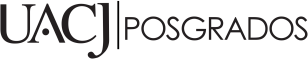 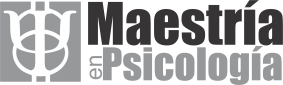 Universidad Autónoma de Ciudad Juárez Maestría en Psicología Generación 2024-2026Guía para la elaboración del Anteproyecto de intervenciónExtensión: mínimo 2000 palabras.Título: Máximo 15 palabras.Objetivo General, objetivos específicos:Especifique los propósitos que busca realizar con el proyecto.Antecedentes:Especifique los avances de investigación que se han realizado con respecto a la resolución de la problemática que plantea debidamente citados con formato APA (Séptima edición).Justificación:Especifique las razones por las cuales es necesario intervenir con la problemática planteada.Metodología:Especifique el enfoque, alcance y diseño de intervención. Especifique el contexto, la institución y posibles participantes en el anteproyecto de intervención.Diagnóstico:Especifique cómo realizará los procesos de diagnóstico de la problemática planteada.Plan de Intervención:Especifique cómo realizará la intervención para modificar la problemática planteada.Evaluación de la Intervención:Especifique cómo realizará la evaluación del plan de intervención.Referencias consultadas: Normas APA (Cuarta edición-México) (Séptima edición-E.U)1